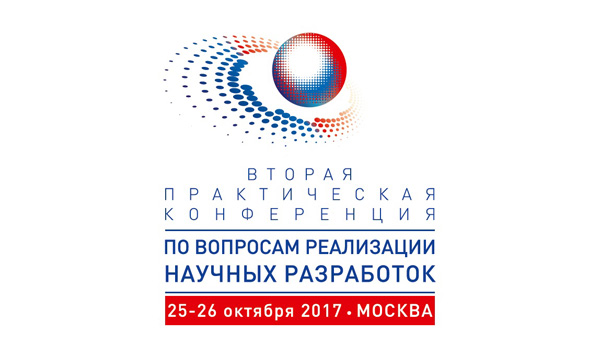 Министерство образования и науки Российской Федерации, одной из целей которого является создание условий для активизации инновационной деятельности, 25-26 октября 2017 года проводит Вторую Всероссийскую научно-практическую конференцию студентов, аспирантов, молодых ученых и специалистов по проблемам практической реализации разработок по приоритетным направлениям развития науки и технологий. Конференция будет способствовать продвижению интеллектуальных продуктов и технологических проектов молодых ученых в различных сферах нашей жизни.Место проведения: Москва, гостиница «Президент-Отель» (ул. Б. Якиманка, 24)Основные цели Конференции:• освещение опыта и результатов научных исследований, проводимых молодыми учеными и специалистами;• стимулирование, развитие и популяризация научно-исследовательской и инновационной деятельности молодежи;• налаживание информационного обмена внутри научного сообщества и развитие международного сотрудничества, как важного фактора интеграции России в мировую научную среду;• привлечение и закрепление молодежи в науке;• формирование позитивного имиджа российской науки и информирование потенциальных инвесторов о результатах исследований.Научные направления:Науки о жизниИндустрия наносистемИнформационно- телекоммуникационные системыРациональное природопользованиеЭнергоэффективность, энергосбережение и ядерная энергетикаТранспортные и космические системыВ Конференции примут участие: студенты, аспиранты, молодые ученые и специалисты, ведущие ученые, а также представители Министерства образования и науки Российской Федерации, российских научных фондов, федеральных органов власти и компаний из реального сектора экономики.К участию в Конференции приглашаются студенты, аспиранты, молодые ученые и специалисты, ведущие ученые для освещения опыта и результатов научных исследований; стимулирования, развития и популяризации научно-исследовательской и инновационной деятельности молодежи; налаживания информационного обмена внутри научного сообщества и развития международного сотрудничества, привлечения и закрепления молодежи в науке; формирования позитивного имиджа российской науки и информирования потенциальных инвесторов о результатах исследований.УЧАСТИЕ В КОНФЕРЕНЦИИ БЕСПЛАТНОЕпри условии предварительной регистрации на сайтеhttps://minobr-nauka.ru/Сроки подачи заявок 09.10.2017 г.